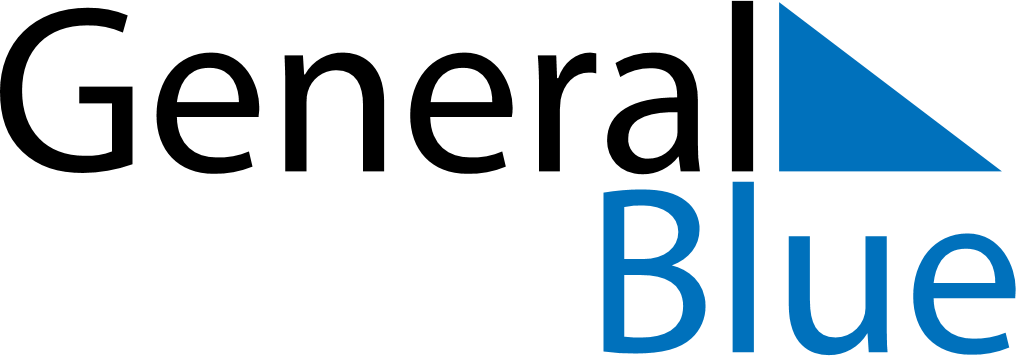 August 2027August 2027August 2027TanzaniaTanzaniaSUNMONTUEWEDTHUFRISAT1234567891011121314Nane Nane DayMaulid Day1516171819202122232425262728293031